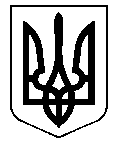 УКРАЇНАЛУГАНСЬКА  ОБЛАСТЬПОПАСНЯНСЬКА МІСЬКА РАДАШОСТОГО СКЛИКАННЯР О З П О Р Я Д Ж Е Н Н ЯМІСЬКОГО ГОЛОВИ13.09. 2019                                                  м. Попасна			             №02-02/205Про затвердження Положення про інформацію тапереліку інформації, що підлягає оприлюдненнюу формі відкритих даних, розпорядником якої єПопаснянська міська рада та її виконавчий комітетВідповідно до Закону України «Про доступ до публічної інформації» (зі змінами), на виконання постанови Кабінету Міністрів України від 21.10.2015  № 835 «Про затвердження Положення про набори даних, які підлягають оприлюдненню у формі відкритих даних» (зі змінами), з метою забезпечення прозорості та відкритості діяльності Попаснянської міської ради та її виконавчого комітету, які є розпорядниками інформації, реалізації прав громадян і юридичних осіб на доступ до публічної інформації, керуючись п.1, п.20 ч.4 ст.42 Закону України «Про місцеве самоврядування в Україні»:Затвердити Положення про інформацію, що підлягає оприлюдненню у формі відкритих даних, розпорядником якої є Попаснянська міська рада та її виконавчий комітет (додаток 1).Затвердити Перелік інформації, що підлягає оприлюдненню у формі відкритих даних, розпорядником якої є Попаснянська міська рада та її виконавчий комітет (додаток 2).Відповідальним особам, зазначеним у додатку 2 розпорядження, забезпечити своєчасну підготовку, передачу, достовірність, оприлюднення та подальше оновлення на офіційному вебсайті Попаснянської міської ради наборів даних згідно з Положенням, затвердженим цим розпорядженням.Призначити відповідальною за оприлюднення інформації у формі відкритих даних  спеціаліста 1 категорії організаційного відділу Шарап О.О., а у разі її відсутності – старшого інспектора організаційного відділу Лошатецького Д.О. та спеціаліста 1 категорії загального відділу Гончарову С.О.Відповідальним особам за оприлюднення інформації у формі відкритих даних (Шарап О.О., Гончарова С.О., Лошатецький Д.О.), забезпечити своєчасне розміщення інформації розпорядника, яка підлягає оприлюдненню у формі відкритих даних, на офіційному вебсайті Попаснянської міської ради, а також подальше оприлюднення інформації розпорядника на вебсторінці Єдиного  державного  вебпорталу відкритих даних (http://data.gov.ua/).Розпорядження міського голови від 04.10.2018 №239 «Про затвердження Положення про інформацію та переліку інформації, що підлягає оприлюдненню у формі відкритих даних, розпорядником якої є Попаснянська міська рада та її виконавчий комітет» з додатками вважати таким, що втратило чинність.Загальному відділу забезпечити оприлюднення цього розпорядження на офіційному вебсайті Попаснянської міської ради.Контроль за виконанням цього розпорядження покласти на заступника міського голови Гапотченко І.В. та керуючого справами виконкому міської ради Кулік Л.А.   Міський голова                                                                                Ю.І.ОнищенкоШарап, 2-18-04Додаток 1 до розпорядження міського голови 13.09. 2019 № 02-02/205                                              ПОЛОЖЕННЯпро інформацію, що підлягає оприлюдненню у формі відкритих даних, розпорядником якої є Попаснянська міська рада та її виконавчий комітет1. Це Положення визначає вимоги до формату і структури наборів даних, що підлягають оприлюдненню у формі відкритих даних, періодичність оновлення та порядок їх оприлюднення, а також перелік таких наборів даних.Оприлюднення наборів даних у формі відкритих даних здійснюється за такими принципами:2. Терміни, що вживаються в цьому Положенні, мають таке значення:відкритий формат - формат даних, незалежний від платформи та доступний без обмежень, які перешкоджають його повторному використанню;завантаження набору даних - розміщення розпорядником інформації набору даних на порталі чи публікація інтерфейсу прикладного програмування для доступу до інформації набору даних;інтерфейс прикладного програмування (server-sideWeb АРІ) - набір готових функцій, що надається у вигляді сервісу для використання у зовнішніх прикладних програмах для забезпечення динамічного доступу до наборів даних;машиночитаний формат - формат даних, структурований таким чином, що дає змогу інформаційним системам ідентифікувати, розпізнавати, перетворювати та отримувати конкретні дані без участі людини;метадані - довідкова структурована інформація, що описує, роз’яснює, дає змогу ідентифікувати, спрощує використання та управління набором даних;набір даних - сукупність однорідних значень (записів) даних і метаданих, що їх описують;оприлюднення набору даних - завантаження набору даних розпорядником інформації та забезпечення доступу до нього держателем порталу після проходження модерації;паспорт набору даних - сукупність метаданих, що містить опис набору даних, необхідний для його ідентифікації та використання;структура набору даних - сукупність метаданих, що містить опис складу (елементів) набору даних, їх формат, параметри та призначення.Інші терміни в цьому Положенні вживаються у значенні, наведеному в постанові Кабінету Міністрів України від 30 листопада 2016 р. № 867 «Деякі питання оприлюднення публічної інформації у формі відкритих даних». 3. Виконавчий комітет Попаснянської міської ради (далі – розпорядник інформації) згідно з цим Положенням завантажують у формі відкритих даних набір даних, визначений у переліку наборів даних, які підлягають оприлюдненню у формі відкритих даних, згідно з додатком 2, та будь-які інші наявні дані, що відповідають визначенню публічної інформації у формі відкритих даних.4. Набори даних завантажуються та регулярно оновлюються розпорядником інформації на Єдиному державному вебпорталі відкритих даних.У разі внесення змін до переліку наборів даних, які підлягають оприлюдненню у формі відкритих даних, розпорядник інформації у тримісячний строк з дати набрання чинності такими змінами здійснює їх завантаження та подальше оновлення на Єдиному державному вебпорталі відкритих даних.5. Для забезпечення оприлюднення та регулярного оновлення публічної інформації у формі відкритих даних розпорядник інформації:завантажує та регулярно оновлює на Єдиному державному вебпорталі відкритих даних набори даних, що перебувають у його володінні;може здійснювати завантаження наборів даних, які не включені до переліку, якщо інше не передбачено Законом України «Про доступ до публічної інформації», у разі високого суспільного інтересу до таких даних (високої частоти їх запитування; за результатами опитування громадської думки; антикорупційного ефекту та/або економічного ефекту від оприлюднення наборів даних; наявності інших обставин).6. На сторінці кожного набору даних на Єдиному державному вебпорталі відкритих даних розміщується:паспорт набору даних шляхом відображення на вебсторінці (для перегляду за допомогою веббраузера) та шляхом розміщення файлу у відкритому машиночитаному форматі, який може бути завантажений або доступний за допомогою інтерфейсу прикладного програмування;структура набору даних у відкритому машиночитаному форматі (електронний файл, який може бути завантажений, або інтерфейс прикладного програмування);набір даних в одному чи кількох форматах, визначених цим Положенням;форма для зворотного зв’язку користувачів;інформація про подальше використання набору даних;інформація про умови використання відкритої ліцензії.7. Паспорт набору даних повинен містити такі елементи:ідентифікаційний номер набору даних;найменування набору даних (до 254 символів);стислий опис змісту набору даних (до 4000 символів) із зазначенням інформації, що є частиною набору даних, проте не оприлюднюється через обмежений доступ до неї (із зазначенням виду інформації з обмеженим доступом щодо кожного елементу);підстава та призначення збору інформації, що міститься в наборі даних;відомості про мову інформації, яка міститься у наборі даних;формат (формати), в якому доступний набір даних;формат стиснення набору даних (за наявності такого стиснення);дату і час першого оприлюднення набору даних;дату і час внесення останніх змін до набору даних;дату актуальності даних у наборі даних;періодичність оновлення набору даних;ключові слова, які відображають основний зміст набору даних;гіперпосилання на набір даних (електронний файл для завантаження або інтерфейс прикладного програмування);гіперпосилання на структуру набору даних (електронний файл для завантаження або інтерфейс прикладного програмування);відомості про розпорядника інформації, у володінні якого перебуває набір даних;відомості про відповідальну особу розпорядника інформації, яка відповідає за оприлюднення інформації згідно із Законом України «Про доступ до публічної інформації» (далі - відповідальна особа розпорядника інформації), та адресу її електронної пошти.Паспорт набору даних може також містити гіперпосилання на попередні версії набору даних, номери версій набору даних, а також інші елементи.8. Для розміщення паспорта та структури набору даних використовуються формати XSD, JSON, CSV або інші аналогічні відкриті машиночитані формати.9. Для оприлюднення наборів даних використовуються такі формати:10. Доступ для завантаження/вивантаження наборів розпорядниками інформації може бути налаштований за допомогою інтерфейсу прикладного програмування.Для користувачів порталу інтерфейс прикладного програмування повинен забезпечити можливість автоматизованого доступу до інформації оприлюднення набору даних шляхом їх перегляду та читання (без можливості внесення змін) за запитом у цілодобовому режимі без вихідних і достовірність такої інформації на момент її запиту.Вимоги до інтерфейсу прикладного програмування визначаються держателем Єдиного державного вебпорталу відкритих даних.13. Не допускається припинення надання доступу до оприлюднених наборів даних за допомогою інтерфейсу прикладного програмування протягом 6 місяців з моменту початку надання доступу та з моменту прийняття розпорядником інформації рішення про припинення надання доступу до оприлюдненого відповідного набору даних.14. Допускається тимчасове припинення надання доступу до оприлюднених наборів даних за допомогою інтерфейсу прикладного програмування для профілактичних робіт на час, що не перевищує 24 години на місяць.Тимчасове припинення не повинно тривати понад чотири години.Тимчасовому припиненню надання доступу до оприлюднених наборів даних за допомогою інтерфейсу прикладного програмування для профілактичних робіт повинне передувати відповідне попередження на головній сторінці Єдиного державного вебпорталу відкритих даних не менш як за 24 години до такого тимчасового припинення.15. Розпорядник інформації самостійно визначає періодичність оновлення наборів даних, які перебувають у його володінні та оприлюднюються, якщо інше не передбачено законодавством.Може встановлюватися така періодичність оновлення наборів даних:для наборів даних, оприлюднених за допомогою інтерфейсу прикладного програмування, - відразу після внесення змін;для наборів даних, що мають планову періодичність оновлення: більш як один раз на день; щодня; щотижня; щомісяця; щокварталу; кожного півріччя; щороку;для наборів даних, зміни до яких були внесені позапланово, - протягом трьох робочих днів з моменту внесення таких змін.16.Сторінка набору даних на Єдиному державному вебпорталі відкритих даних повинна містити форму для зворотного зв’язку користувачів з розпорядником інформації шляхом надсилання пропозицій, відгуків тощо.Форма для зворотного зв’язку може включати форму для залишення коментарів на сторінці набору даних, гіперпосилання на таку форму чи надіслання листа електронною поштою на адресу відповідальної особи розпорядника інформації.17. На сторінці кожного набору даних, що оприлюднюється згідно з цим Положенням, розпорядник інформації розміщує таку інформацію:«Відповідно до Закону України «Про доступ до публічної інформації» публічна інформація у формі відкритих даних (відкриті дані) оприлюднюється для вільного та безоплатного доступу до неї. Відкриті дані дозволені для їх подальшого вільного використання та поширення.Будь-яка особа може вільно копіювати, публікувати, поширювати, використовувати, зокрема в комерційних цілях, у поєднанні з іншою інформацією або шляхом включення до складу власного продукту відкриті дані з обов’язковим посиланням на джерело їх отримання.Умовою будь-якого подальшого використання відкритих даних є обов’язкове посилання на джерело їх отримання (у тому числі гіперпосилання на вебсторінку відкритих даних розпорядника інформації).»18. На Єдиному державному вебпорталі відкритих даних ведеться реєстр оприлюднених наборів даних у форматі відкритих даних, який дає змогу ідентифікувати кожен з оприлюднених наборів даних, отримати їх метадані, зокрема гіперпосилання для доступу до набору даних в Інтернеті.19. Реєстр оприлюднених наборів даних повинен містити щонайменше такі відомості:ідентифікаційний номер набору даних;найменування набору даних (до 254 символів);формати, в яких доступний набір даних;гіперпосилання на сторінку набору даних.20. Реєстр оприлюднених наборів даних розміщується в одному з таких відкритих машиночитаних форматів з метою повторного використання: CSV, XML, JSON, RDFa, HTML Microdata або інших аналогічних форматах.21. Оприлюднення набору даних передбачає можливість їх перегляду і завантаження безоплатно та без проведення додаткової реєстрації, ідентифікації, авторизації, проходження автоматизованого тесту для розрізнення користувачів чи інших обмежень.24. Завантаження наборів даних на Єдиний державний вебпортал відкритих даних здійснюється безоплатно відповідальною особою розпорядника інформації, яка заповнює та подає паспорт набору даних, структуру набору даних та сам набір даних.Документ розпорядника інформації про визначення відповідальної особи (осіб) розпорядника інформації оприлюднюється на офіційному вебсайті розпорядника інформації не пізніше робочого дня, що настає за днем після його видання.25. Розпорядники інформації несуть згідно із законом відповідальність за достовірність і актуальність оприлюднених наборів даних на Єдиному державному вебпорталі відкритих даних.Адміністратор Єдиного державного вебпорталу відкритих даних несе згідно із законом відповідальність за забезпечення цілісності інформації на Єдиному державному вебпорталі відкритих даних після оприлюднення цієї інформації її розпорядниками.26. Розпорядник інформації забезпечує оприлюднення нового набору даних відповідно до вимог цього Положення протягом 10 календарних днів.Керуючий справами виконкому міської ради                                                    Л.КулікДодаток 2до розпорядження міського голови                                                                              13.09. 2019№02-02/205                                              ПЕРЕЛІК інформації, що підлягає оприлюдненню у формі відкритих даних, розпорядником якої є Попаснянська міська рада та її виконавчий комітетКеруючий справами виконкому міської ради                                                  Л.А.КулікТип данихФормат данихТекстові даніTXT, RTF, ODT*, DOC(X), PDF (з текстовим змістом, нескановане зображення), (X)HTML*Структуровані даніRDF*, XML*, JSON*, CSV*, XLS(X), ODS*, YAML*Графічні даніGIF*, TIFF, JPG (JPEG)*, PNG*, GTFS, GTFS-RTВідеоданіMPEG, MKV, AVI, FLV, MKS, MK3DАудіоданіMP3, WAV, MKAДані, розроблені з використанням програми MacromediaFlashSWF, FLVАрхів данихZIP*, 7z*, Gzip*, Bzip2*Геопросторові даніGeoTIFF, SHP, DMF, MID/MIF, DXF, ХML, GeoJSON, GPX, LOC, ARINC, AIXM.№з/пНазва інформації, що підлягає оприлюдненню у формі відкритих данихІнформація, що підлягає оприлюдненню у формі відкритих данихСтруктура набору данихВідповідальний структурний підрозділ (керівник)Періодичність оновленняІ. Перелік інформації, що підлягає оприлюдненню у формі відкритих даних, розпорядником якої є Попаснянська міська рада та її виконавчий комітетІ. Перелік інформації, що підлягає оприлюдненню у формі відкритих даних, розпорядником якої є Попаснянська міська рада та її виконавчий комітетІ. Перелік інформації, що підлягає оприлюдненню у формі відкритих даних, розпорядником якої є Попаснянська міська рада та її виконавчий комітетІ. Перелік інформації, що підлягає оприлюдненню у формі відкритих даних, розпорядником якої є Попаснянська міська рада та її виконавчий комітетІ. Перелік інформації, що підлягає оприлюдненню у формі відкритих даних, розпорядником якої є Попаснянська міська рада та її виконавчий комітетІ. Перелік інформації, що підлягає оприлюдненню у формі відкритих даних, розпорядником якої є Попаснянська міська рада та її виконавчий комітет1Довідник підприємств, установ (закладів) та організацій Попаснянської міської ради, у тому числі їх ідентифікаційних кодів, офіційних веб-сайтів, адрес електронної пошти, телефонів та адресдовідник підпорядкованих підприємств, установ (закладів) та організацій;довідник структурних підрозділів;довідник посадових осіб/працівників.CSV*,ODT*, JPG,  ZIP*,DOC(X),XLS(X)Загальний відділ виконкому міської ради (Степанова В.М.)Протягом трьох робочих днів з моменту внесення змін2Інформація про організаційну структуру виконавчого комітету Попаснянської міської ради№ з/п;Назва посади;Назва структурного підрозділу;Кількість штатних одиницьCSV*,ODT*, JPG,  ZIP*,DOC(X),XLS(X)Керуючий справами Кулік Л.А.Протягом трьох робочих днів з моменту внесення змін3Нормативи, що затверджуються міською радою та її виконавчим комітетомІдентифікатор;Назва;Дійсний з;Дійсний до;Посилання;Ідентифікатор НПА;Вид НПА;Назва НПА;Дата ухвалення НПА;Номер;Назва видавника;Ідентифікатор видавникаCSV*,ODT*, JPG,  ZIP*,DOC(X),XLS(X)Загальний відділ виконкому міської ради (Степанова В.М.)Щомісяця4Перелік національних стандартів, відповідність яким надає презумпцію відповідності продукції, пов'язаних з нею процесів або методів виробництва чи інших об'єктів вимогам технічних регламентівПерелік національних стандартів;Назва документа;ПосиланняCSV*,ODT*, JPG,  ZIP*,DOC(X),XLS(X)Відділ житлово-комунального господарства, архітектури, містобудування та землеустрою виконкому міської ради (Бондарева М.О.)Протягом трьох робочих днів з моменту внесення змін5Звіти, в тому числі щодо задоволення запитів на інформаціюІдентифікатор;Назва;Дата затвердження;Дата оприлюднення;Тип;ПосиланняНазва/Ім'я автора;Назва видавника;Ідентифікатор видавникаCSV*,ODT*, JPG,  ZIP*,DOC(X),XLS(X)Загальний відділ виконкому міської ради (Степанова В.М.)Щомісяця6Інформація про систему обліку, види інформації, яка зберігається Попаснянською міською радою та її виконавчим комітетомІдентифікатор;Назва ПЗ;Версія ПЗ;Посилання;Види інформації;Відповідальна особа/підрозділ;Ідентифікатор розпорядника;Назва розпорядникаCSV*,ODT*, JPG,  ZIP*,DOC(X),XLS(X)Загальний відділ виконкому міської ради (Степанова В.М.)Протягом трьох робочих днів з моменту внесення змін7Реєстр наборів даних, що перебувають у володінні Попаснянської міської ради та її виконавчого комітетуНазва набору;Ідентифікатор набору;Адреса набору на порталі (URL)CSV*,ODT*, JPG,  ZIP*,DOC(X),XLS(X)Керуючий справами Кулік Л.А.Загальний відділ виконкому міської ради (Степанова В.М.)Протягом трьох робочих днів з моменту внесення змін8Адміністративні дані, що збираються (обробляються) Попаснянською міською радою та її виконавчим комітетомНазва адміністративних даних;результатCSV*,ODT*, JPG,  ZIP*,DOC(X),XLS(X)Загальний відділ виконкому міської ради (Степанова В.М.)Щороку9Нормативно-правові акти, акти індивідуальної дії (крім внутрішньо організаційних), проекти рішень, що підлягають обговоренню, інформація, визначена законодавством про засади регуляторної політикиІдентифікатор;Вид;Назва;Дата ухвалення;Номер;Дата оприлюднення;Чинний від;Статус;Назва видавника;Ідентифікатор видавника;Посилання;Номер державної реєстрації;Дата державної реєстрації;Назва реєстратора;Ідентифікатор реєстратораCSV*,ODT*, JPG,  ZIP*,DOC(X),XLS(X)Керівники відділів виконкому міської радиПротягом трьох робочих днів з моменту внесення змін10Інформація про нормативно-правові засади діяльності№Назва документа;Посилання на документCSV*,ODT*, JPG,  ZIP*,DOC(X),XLS(X)Керуючий справами Кулік Л.А.Протягом трьох робочих днів з моменту внесення змін11Фінансова звітність суб’єктів господарювання комунального секторів економікиКод;Показник;Затверджений план на рік;План на рік з урахуванням змін;План на вказаний період з урахуванням змін;Всього профінансовано за вказаний період;Залишки на особових рахунках які ще не розподілені;Касові видатки за вказаний період;Залишки асигнувань до кінця року;% виконання на вказаний період (гр6/гр5*100);Залишки плану на рік відносно касових;Залишки плану на рік відносно касових;Залишки плану на період відносно касових;% виконання на вказаний період (гр8/гр5*100)CSV*,ODT*, JPG,  ZIP*,DOC(X),XLS(X)Керівники суб'єктів господарювання комунальної власності, фінансово-господарський відділ виконкому міської ради (Омельченко Я.С.)Щоквартально12Переліки регуляторних актів із зазначенням дати набрання чинності, строку проведення базового, повторного та періодичного відстеження їх результативності та інформації про місце їх оприлюдненняІдентифікатор регуляторного акту;Назва регуляторного акту;Ідентифікатор регуляторного органу;Назва регуляторного органу;Дата набрання чинності регуляторним актом;Посилання на регуляторний акт у мережі Інтернет;Посилання на друковану публікацію регуляторного акту;Назва НПА, яким ухвалено регуляторний акт;Номер НПА, яким ухвалено регуляторний акт;Дата прийняття НПА; яким ухвалено регуляторний акт;Базове відстеження: дата затвердження звіту;Базове відстеження: посилання на звіт;Базове відстеження: посилання на друковану публікацію звіту;Повторне відстеження: дата затвердження звіту;Повторне відстеження: посилання на звіт;Повторне відстеження: посилання на друковану публікацію звіту;Періодичне відстеження: дати затвердження звітів;Періодичне відстеження: посилання на звіти;Періодичне відстеження: посилання на друковану публікацію звітівCSV*,ODT*, JPG,  ZIP*,DOC(X),XLS(X)Відділ житлово-комунального господарства, архітектури, містобудування та землеустрою виконкому міської ради (Бондарева М.О.)Протягом трьох робочих днів з моменту внесення змін13Різні зведені основні фінансові показники виконання фінансових планів підприємств комунального сектору економікиКод;Показник;Затверджений план на рік;План на рік з урахуванням змін;План на вказаний період з урахуванням змін;Всього профінансовано за вказаний період;Залишки на особових рахунках які ще не розподілені;Касові видатки за вказаний період;Залишки асигнувань до кінця року;% виконання на вказаний період (гр6/гр5*100);Залишки плану на рік відносно касових;Залишки плану на рік відносно касових;Залишки плану на період відносно касових;% виконання на вказаний період (гр8/гр5*100)CSV*,ODT*, JPG,  ZIP*,DOC(X),XLS(X)Керівники суб'єктів господарювання комунальної власності, фінансово-господарський відділ виконкому міської ради (Омельченко Я.С.)Щороку14План діяльності з підготовки проектів регуляторних актів із зазначенням видів і назв проектів, цілей їх прийняття, строків підготовки проектів, найменування органів і підрозділів, відповідальних за розроблення проектів регуляторних актів, дату їх внесення на розгляд регуляторного органу та посилання на місце оприлюдненняІдентифікатор;Назва проекту регуляторного акту;Назва проекту нормативно-правового акту;Вид проекту;Ціль прийняття;Ідентифікатор акту, до якого вносяться зміни;Назва акту, до якого вносяться зміни;Повна назва розробника;Ідентифікатор розробника;Кінець строку розробки;Посилання в мережі Інтернет;Посилання в друкованих виданнях;Дата внесення на розгляд;Назва регуляторного органу;Ідентифікатор регуляторного органуCSV*,ODT*, JPG,  ZIP*,DOC(X),XLS(X)Відділ житлово-комунального господарства, архітектури, містобудування та землеустрою виконкому міської ради (Бондарева М.О.)Протягом трьох робочих днів з моменту внесення змін15Інформація про отримане майно (обладнання, програмне забезпечення) у рамках міжнародної технічної допомогиІдентифікатор;Назва;Опис;Кількість;Назва одиниці виміру;Вартість;Валюта;Номер програми;Назва програми;Ідентифікатор реципієнта;Назва реципієнта;Ідентифікатор виконавця;Назва виконавця;Номер акта;Дата акта;CSV*,ODT*, JPG,  ZIP*,DOC(X),XLS(X)Фінансово-господарський відділ виконкому міської ради (Омельченко Я.С.)Протягом трьох робочих днів з моменту внесення змінІІ. Перелік реєстрів та повідомлення, що підлягають оприлюдненню у формі відкритих даних, розпорядником яких є Попаснянська міська рада та її виконавчий комітетІІ. Перелік реєстрів та повідомлення, що підлягають оприлюдненню у формі відкритих даних, розпорядником яких є Попаснянська міська рада та її виконавчий комітетІІ. Перелік реєстрів та повідомлення, що підлягають оприлюдненню у формі відкритих даних, розпорядником яких є Попаснянська міська рада та її виконавчий комітетІІ. Перелік реєстрів та повідомлення, що підлягають оприлюдненню у формі відкритих даних, розпорядником яких є Попаснянська міська рада та її виконавчий комітетІІ. Перелік реєстрів та повідомлення, що підлягають оприлюдненню у формі відкритих даних, розпорядником яких є Попаснянська міська рада та її виконавчий комітетІІ. Перелік реєстрів та повідомлення, що підлягають оприлюдненню у формі відкритих даних, розпорядником яких є Попаснянська міська рада та її виконавчий комітет№ з/пНазва інформації, що підлягає оприлюдненню у формі відкритих данихІнформація, що підлягає оприлюдненню у формі відкритих даних, розпорядником якої є Попаснянська міська рада та її виконавчий комітетСтруктура набору данихВідповідальний структурний підрозділ (керівник)Періодичність оновлення16Основні положення генерального плану міста та детальний план територіїНайменування документа;Посилання на документCSV*,ODT*, JPG,  ZIP*,DOC(X),XLS(X)Відділ житлово-комунального господарства, архітектури, містобудування та землеустрою виконкому міської ради (Бондарева М.О.)Протягом трьох робочих днів з моменту внесення змін17Перелік об’єктів комунальної власності№ з/п;назва об’єкту інфраструктуриCSV*,ODT*, JPG,  ZIP*,DOC(X),XLS(X)Відділ житлово-комунального господарства, архітектури, містобудування та землеустрою виконкому міської ради (Бондарева М.О.)Протягом трьох робочих днів з моменту внесення змін18Перелік об’єктів комунальної власності, що передані в оренду чи інше право користування (з даними про умови передачі об’єктів в оренду)№ з/п; найменування об’єкту;Населений пункт;Тип;Назва вулиці;Номер будівлі;площа;орендар (назва підприємства чи П.І.Б. фізичної особи);строк дії оренди;орендна плата;валюта;приміткиCSV*,ODT*, JPG,  ZIP*,DOC(X),XLS(X)Відділ житлово-комунального господарства, архітектури, містобудування та землеустрою виконкому міської ради (Бондарева М.О.)Щороку19Перелік незадіяних земельних ділянок і майнових об’єктів (приміщень) комунальної форми власності, які можуть бути передані в користування№ з/п; найменування об’єкту;Населений пункт;Тип;Назва вулиці;Номер будівлі;площа;приміткиCSV*,ODT*, JPG,  ZIP*,DOC(X),XLS(X)Відділ житлово-комунального господарства, архітектури, містобудування та землеустрою виконкому міської ради (Бондарева М.О.)Протягом трьох робочих днів з моменту внесення змін20Інформація про використання публічних коштів під час будівництва, ремонту та реконструкції об’єктів дорожньої інфраструктури та хід виконання проектівНайменування об'єкту; виконавець;дата укладання договору;сума договору;валюта;виконано робіт;валютаCSV*,ODT*, JPG,  ZIP*,DOC(X),XLS(X)Відділ житлово-комунального господарства, архітектури, містобудування та землеустрою виконкому міської ради (Бондарева М.О.)Фінансово-господарський відділ виконкому міської ради (Омельченко Я.С.)Протягом трьох робочих днів з моменту внесення змін21Генеральний план м.Попасна, історико-архітектурні опорні плани, плани зонування територій та детальні плани територій (за винятком відомостей, які відповідно до законодавства становлять інформацію з обмеженим доступом), їх проектиНазва документа;Посилання на документCSV*,ODT*, JPG,  ZIP*,DOC(X),XLS(X)Відділ житлово-комунального господарства, архітектури, містобудування та землеустрою виконкому міської ради (Бондарева М.О.)Протягом трьох робочих днів з моменту внесення змін22Звіти про виконання фінансових планів комунальних підприємств№ з/п;показник;код рядка;на початок звітного періоду	;на кінець звітного періоду		CSV*,ODT*, JPG,  ZIP*,DOC(X),XLS(X)Керівники суб’єктів господарювання комунальної власності.Фінансово-господарський відділ виконкому міської ради (Омельченко Я.С.)Щороку23Паспорти бюджетних програм місцевого бюджету№ з/п; Найменування бюджетної програми;Найменування головного розпорядника;Найменування відповідального виконавця;КПК;КФК;Обсяг бюджетних призначень;Валюта;У тому числі загального фонду;Валюта;У тому числі спеціального фонду;Валюта;Підстави для виконання бюджетної програми;Посилання на паспорт бюджетної програмиCSV*,ODT*, JPG,  ZIP*,DOC(X),XLS(X)Керівники відділів виконкому міської радиПротягом трьох робочих днів з моменту внесення змін 24Звіти про виконання паспортів бюджетних програм місцевого бюджету№ з/п;Найменування бюджетної програми;Найменування головного розпорядника;Найменування відповідального виконавця;КПК;КФК;Посилання на звітCSV*,ODT*, JPG,  ZIP*,DOC(X),XLS(X)Фінансово-господарський відділ виконкому міської ради (Омельченко Я.С.)Щороку25Титульні списки на проведення капітального та поточного ремонту, будівництва, реконструкції та благоустрою№ з/п; найменування об'єкту;Населений пункт;Тип;Назва вулиці;Номер будівлі;обсяг фінансування;валюта;код КЕКВ.CSV*,ODT*, JPG,  ZIP*,DOC(X),XLS(X)Заступник міського голови Табачинський М.М.Відділ житлово-комунального господарства, архітектури, містобудування та землеустрою виконкому міської ради (Бондарева М.О.) Фінансово-господарський відділ виконкому міської ради (Омельченко Я.С.)Щороку26Інформація про рекламні засоби№ з/п; Населений пункт;Тип;Назва вулиці;Номер будівлі;Найменування об'єкту;Ширина;Висота;Назва одиниці вимірювання;Кількість;Назва одиниці вимірюванняCSV*,ODT*, JPG,  ZIP*,DOC(X),XLS(X)Відділ житлово-комунального господарства, архітектури, містобудування та землеустрою виконкому міської ради (Бондарева М.О.)  Протягом трьох робочих днів з моменту внесення змін27Реєстр боргових зобов’язань суб’єктів господарювання комунальної власності територіальної громадиПоказники;КЕКВ;код рядка;дебіторська заборгованість:на початок звітного року, усього;на кінець звітного періоду (року): усього;з неї прострочена;списана за період з початку звітного року кредиторська заборгованість: на почато звітного року, усього;на кінець звітного періоду (року): усього;з неї: прострочена;термін оплати якої не настав;списана за період з початку звітного року;зареєстровані бюджетні фінансові зобов’язання на кінець звітного періоду (року)CSV*,ODT*, JPG,  ZIP*,DOC(X),XLS(X)Керівники суб’єктів господарювання комунальної власності.Фінансово-господарський відділ виконкому міської ради (Омельченко Я.С.)Щоквартально 28Перелік інвестиційних договорів, додатків, додаткових угод та інших матеріалів до них, умов, у тому числі посилань на оприлюднені ресурси в Інтернеті№ з/п; № договору;дата укладання договору;інформація про контрагента (повна назва юридичної або фізичної особи);предмет договору;сума договору;валюта;строк дії;дані про замовника;відомості про додаткові угоди;Посилання на оприлюднені ресурси в ІнтернетіCSV*,ODT*, JPG,  ZIP*,DOC(X),XLS(X)Юридичний відділ виконкому міської ради (Коваленко В.П.)Протягом трьох робочих днів з моменту внесення змін29Дані про об’єкти та засоби торгівлі (пересувна, сезонна та інші)Суб’єкт господарювання;Населений пункт;Тип;Назва вулиці;Номер будівлі;Вид торгової точки;Термін діїCSV*,ODT*, JPG,  ZIP*,DOC(X),XLS(X)Відділ житлово-комунального господарства, архітектури, містобудування та землеустрою виконкому міської ради (Бондарева М.О.)Протягом трьох робочих днів з моменту внесення змін30Відомості про схеми розміщення засобів сезонної торгівліНазва;ПосиланняCSV*,ODT*, JPG,  ZIP*,DOC(X),XLS(X)Відділ житлово-комунального господарства, архітектури, містобудування та землеустрою виконкому міської ради (Бондарева М.О.)Протягом трьох робочих днів з моменту внесення змін31Відомості про ярмарки (строк проведення, місце, кількість місць, вартість місць), організаторів ярмарків, договори, укладені з організаторами таких ярмарків№ з/п;Назва;Місце проведення;Строк проведення;Кількість торгових місць;Вартість одного торгового місцяCSV*,ODT*, JPG,  ZIP*,DOC(X),XLS(X)Відділ житлово-комунального господарства, архітектури, містобудування та землеустрою виконкому міської ради (Бондарева М.О.)Протягом трьох робочих днів з моменту внесення змін32Дані про розміщення громадських вбиралень№ з/п; Населений пункт;Тип;Назва вулиці;Номер будівлі;вартість послуги;валюта;час роботиПриміткиCSV*,ODT*, JPG,  ZIP*,DOC(X),XLS(X)Відділ житлово-комунального господарства, архітектури, містобудування та землеустрою виконкому міської ради (Бондарева М.О.)Протягом трьох робочих днів з моменту внесення змін33Відомості про залучення, розрахунок розміру і використання коштів пайової участі у розвитку інфраструктури населеного пункту№ з/п; найменування об'єктів;Населений пункт;Тип;Назва вулиці;замовник;№ договору;Дата укладання договору;сума за договором.CSV*,ODT*, JPG,  ZIP*,DOC(X),XLS(X)Відділ житлово-комунального господарства, архітектури, містобудування та землеустрою виконкому міської ради (Бондарева М.О.)Протягом трьох робочих днів з моменту внесення змін34Перелік перевізників, що надають послуги пасажирського автомобільного транспорту, та маршрути перевезення№ з/п; найменування підприємства/адреса;ЄДРПОУ;директор підприємства;вид сполучення;номер маршруту перевезення;Назва маршрутуCSV*,ODT*, JPG,  ZIP*,DOC(X),XLS(X)Відділ житлово-комунального господарства, архітектури, містобудування та землеустрою виконкому міської ради (Бондарева М.О.)Протягом трьох робочих днів з моменту внесення змін35Відомості щодо транспортних засобів, які обслуговують пасажирські автобусні маршрути перевезення № з/п; номер маршруту; назва маршруту; довжина маршруту в прямому та зворотному напрямках;назва одиниці виміру;режим перевезень;тариф, що діє на маршруті;валюта;Назва транспортного засобу;Номерний знак;Рік випуску;Кількість посадкових місць;Назва одиниці виміруCSV*,ODT*, JPG,  ZIP*,DOC(X),XLS(X)Відділ житлово-комунального господарства, архітектури, містобудування та землеустрою виконкому міської ради (Бондарева М.О.)Протягом трьох робочих днів з моменту внесення змін36Розклад руху громадського транспорту№ з/п; № маршруту;Назва маршруту;графік рухуCSV*,ODT*, JPG,  ZIP*,DOC(X),XLS(X)Відділ житлово-комунального господарства, архітектури, містобудування та землеустрою виконкому міської ради (Бондарева М.О.)Протягом трьох робочих днів з моменту внесення змін37Дані про місце розміщення зупинок міського автомобільного транспорту№ з/п; назва зупинки;номери маршрутів автобусів;назва маршрутів;облаштування зупинки;тип;назва вулиці;CSV*,ODT*, JPG,  ZIP*,DOC(X),XLS(X)Відділ житлово-комунального господарства, архітектури, містобудування та землеустрою виконкому міської ради (Бондарева М.О.)Протягом трьох робочих днів з моменту внесення змін38Перелік земельних ділянок, що пропонуються для здійснення забудови№ з/п;Населений пункт;Тип;Назва вулиці;Номер будівлі;Площа;Назва одиниці виміру;Функціональне призначенняCSV*,ODT*, JPG,  ZIP*,DOC(X),XLS(X)Відділ житлово-комунального господарства, архітектури, містобудування та землеустрою виконкому міської ради (Бондарева М.О.)Протягом трьох робочих днів з моменту внесення змін39Перелік укладених договорів, укладені договори, інші правочини, додатки, додаткові угоди та інші матеріали до них№ договору;дата укладання договору;інформація про контрагента (повна назва юридичної або фізичної особи);предмет договору;сума договору;валюта;строк дії;дані про замовника;відомості про додаткові угодиCSV*,ODT*, JPG,  ZIP*,DOC(X),XLS(X)Юридичний відділ виконкому міської ради (Коваленко В.П.)Щокварталу40Актуальні списки власників/орендарів місцевих земельних ділянок№ з/п; Назва орендодавця;місцезнаходження земельної ділянки;найменування орендаря;дата державної реєстрації права оренди землі;строк дії договору оренди землі;площа земельної ділянки;Цільове призначення земельної ділянки;Кадастровий номер земельної ділянкиCSV*,ODT*, JPG,  ZIP*,DOC(X),XLS(X)Відділ житлово-комунального господарства, архітектури, містобудування та землеустрою виконкому міської ради (Бондарева М.О.)Щороку41Бази даних щодо ремонту доріг: точне зазначення ділянки відремонтованої дороги (від кілометра до кілометра), ширина та довжина дороги, довжина ділянки, товщина дорожнього покриття, матеріали, види робіт, вартість робіт, гарантійний строк, виконавці робіт№ з/п; найменування об’єкта та його місцезнаходження;вид робіт;ширина дороги;назва одиниці виміру;довжина дороги;назва одиниці виміру;площа відремонтованої ділянки;назва одиниці виміру;товщина дорожнього покриття;назва одиниці виміру;матеріали;вартість робіт (кошти з міського бюджету); назва одиниці виміру;вартість робіт (кошти ДФРР); назва одиниці виміру;гарантійний строк;назва одиниці виміру;виконавці робітCSV*,ODT*, JPG,  ZIP*,DOC(X),XLS(X)Заступник міського голови Табачинський М.М.Відділ житлово-комунального господарства, архітектури, містобудування та землеустрою виконкому міської ради (Бондарева М.О.) Щороку42Схеми планування територій громад та плани зонування територійНазва документа;Посилання на документCSV*,ODT*, JPG,  ZIP*,DOC(X),XLS(X)Відділ житлово-комунального господарства, архітектури, містобудування та землеустрою виконкому міської ради (Бондарева М.О.)Протягом трьох робочих днів з моменту внесення змін43Поіменні результати голосування депутатів на пленарних засіданнях Попаснянської міської ради№ з/п;Дата;Питання;Посилання на поіменне голосування депутатів CSV*,ODT*, JPG,  ZIP*,DOC(X),XLS(X)Загальний відділ виконкому міської ради (Степанова В.М.)Щомісяця44Дані про депутатів Попаснянської міської ради, у тому числі контактні дані та графік прийомуНомер виборчого округу;Під депутата;Домашня адреса;Номер телефону;Місце роботи;Посада;Робочий телефон;Межі виборчого округуCSV*,ODT*, JPG,  ZIP*,DOC(X),XLS(X)Керуючий справами Кулік Л.А.Протягом трьох робочих днів з моменту внесення змін45Дані про зелені насадження, що підлягають видаленню, відповідно до виданих актів обстеження зелених насадженьНомер;Заявник;Населений пункт;Тип;Назва вулиці;Номер будинку;Опис;Дата;Номер акту;Підлягає видаленню (одиниць);Підлягає обрізанню (одиниць);Нарахована відновна вартість;Виконавець робітCSV*,ODT*, JPG,  ZIP*,DOC(X),XLS(X)Відділ житлово-комунального господарства, архітектури, містобудування та землеустрою виконкому міської ради (Бондарева М.О.)Кожного півріччя46Надані містобудівні умови та обмеження№ наказу;Дата;Замовник об'єкта будівництва;Назва об'єкта будівництва;Населений пункт;Тип;Назва вулиці;Номер будинку;Номер квартири;Інформація про внесення змін до містобудівних умов та обмежень;Підстава для скасування або зупинення дії;Посилання на наказCSV*,ODT*, JPG,  ZIP*,DOC(X),XLS(X)Відділ житлово-комунального господарства, архітектури, містобудування та землеустрою виконкому міської ради (Бондарева М.О.)Протягом трьох робочих днів з моменту внесення змін47Дані про доступність будівель для осіб з інвалідністю та інших маломобільних груп населенняПовна назва закладу;Кількість пандусів у закладах;Кількість пандусів у закладах, які відповідають вимогам ДБН "Доступність споруд і будинків для маломобільних груп населення ДБН В.2.2-17:2006";Кількість кнопок викликуCSV*,ODT*, JPG,  ZIP*,DOC(X),XLS(X)Відділ житлово-комунального господарства, архітектури, містобудування та землеустрою виконкому міської ради (Бондарева М.О.)Протягом трьох робочих днів з моменту внесення змін48Дані про тарифи на комунальні послуги№ з/п;Назва підприємства;ЄДРПОУ;Назва тарифу;Вартість;Назва одиниці виміру;Назва документа;Дата документа;Номер документа;Дата введення тарифу;Режим постачання послуги;Назва одиниці виміруCSV*,ODT*, JPG,  ZIP*,DOC(X),XLS(X)Відділ житлово-комунального господарства, архітектури, містобудування та землеустрою виконкому міської ради (Бондарева М.О.)Протягом трьох робочих днів з моменту внесення змін49Дані про надходження звернень на гарячі лінії, у аварійно-диспетчерські служби, телефонні центри тощо№ з/п;Номер звернення;Дата звернення;Час звернення; Засоби отримання звернення;Тип звернення;Статус звернення;Зміст зверненняCSV*,ODT*, JPG,  ZIP*,DOC(X),XLS(X)Загальний відділ виконкому міської ради (Степанова В.М.)Щомісяця 50Дані про електронні петиції, у тому числі, осіб, що їх підписали, та результати розглядуID;Дата початку збору підписів;Назва петиції;Автор петиції;Кількість підписів;Категорія;Статус;Результат розгляду;Посилання на список осіб, які підписали петиціюCSV*,ODT*, JPG,  ZIP*,DOC(X),XLS(X)Організаційний відділ виконкому міської ради (Висоцька Н.О.) Загальний відділ виконкому міської ради (Степанова В.М.)Протягом трьох робочих днів з моменту внесення змін51Дані громадського бюджету, бюджету участі тощо, у тому числі про проекти, результати голосування, реалізацію підтриманих проектів№ проекту;Назва проекту;Автор проекту;Населений пункт;Тип;Назва вулиці;Номер будівлі;Бюджет проекту;Валюта;РікCSV*,ODT*, JPG,  ZIP*,DOC(X),XLS(X)Організаційний відділ виконкому міської ради (Висоцька Н.О.)Щороку52Перелік об’єктів комунальної власності, які підлягають приватизації№ з/п;Назва об'єкту;Населений пункт;Тип;Назва вулиці;Номер будівлі;Номер квартири;Площа об'єкта;Назва одиниці виміру;Балансоутримувач;Спосіб приватизації;Особливі умови продажу;Назва рішення ради про внесення до переліку;Дата прийняття рішення;Номер рішення ради про внесення до перелікуCSV*,ODT*, JPG,  ZIP*,DOC(X),XLS(X)Відділ житлово-комунального господарства, архітектури, містобудування та землеустрою виконкому міської ради (Бондарева М.О.)Протягом трьох робочих днів з моменту внесення змін53Дані про паркування, у тому числі про розміщення майданчиків, їх операторів, обладнання та функціонуванняПерелік спеціальних земельних ділянок, відведених для організації та провадження діяльності із забезпечення паркування транспортних засобів (місцезнаходження);Площа;Кількість місць для паркування;Кількість місць для паркування пільгові категорії;Плата за паркування одного транспортного засобу за одну годину на майданчиках для паркування;Режим роботи;Оператор;Обладнання майданчиківCSV*,ODT*, JPG,  ZIP*,DOC(X),XLS(X)Відділ житлово-комунального господарства, архітектури, містобудування та землеустрою виконкому міської ради (Бондарева М.О.)Протягом трьох робочих днів з моменту внесення змін54Адресний реєстрНомер з/п;Найменування;ТипCSV*,ODT*, JPG,  ZIP*,DOC(X),XLS(X)Загальний відділ виконкому міської ради (Степанова В.М.)Протягом трьох робочих днів з моменту внесення змін55Дані про надані адміністративні послугиНазва адміністративної послуги;Кількість наданих адміністративних послугCSV*,ODT*, JPG,  ZIP*,DOC(X),XLS(X)Керівники відділів виконкому міської радиЩомісяця56Дані про видані будівельні паспорти№ з/п;Дата видачі будівельного паспорта;Реєстраційний номер будівельного паспорта;Замовник об'єкта будівництва;Назва об'єкта будівництва;Адреса об'єкта будівництва;Інформація про внесення змін до будівельного паспорта;Підстава для скасування або зупинення дії будівельного паспортаCSV*,ODT*, JPG,  ZIP*,DOC(X),XLS(X)Відділ житлово-комунального господарства, архітектури, містобудування та землеустрою виконкому міської ради (Бондарева М.О.)Щороку57Дані про розміщення спецтехніки, що використовується для надання комунальних послуг, благоустрою, здійснення будівельних та ремонтних робіт№ з/п;Найменування обладнання, машин і механізмів;Тип;Марка;Державний номер;Рік випуску;Технічний стан;Кількість одиниць;Балансоутримувач автотранспортуCSV*,ODT*, JPG,  ZIP*,DOC(X),XLS(X)Відділ житлово-комунального господарства, архітектури, містобудування та землеустрою виконкому міської ради (Бондарева М.О.)щороку58Перелік бюджетних програм, у тому числі посилання на оприлюднені ресурси в ІнтернетіНазва бюджетної програми;ПосиланняCSV*,ODT*, JPG,  ZIP*,DOC(X),XLS(X)Керівники відділів виконкому міської радиПротягом трьох робочих днів з моменту внесення змін59Перелік цільових програм, у тому числі посилання на оприлюднені ресурси в ІнтернетіНазва цільової програми;ПосиланняCSV*,ODT*, JPG,  ZIP*,DOC(X),XLS(X)Керівники відділів виконкому міської радиПротягом трьох робочих днів з моменту внесення змін60Перелік розпорядників бюджетних коштівНазва розпорядників бюджетних коштів;Код ЄДРПОУ;Юридична адресаCSV*,ODT*, JPG,  ZIP*,DOC(X),XLS(X)Керівники суб'єктів господарювання комунальної власності, фінансово-господарський відділ виконкому міської ради (Омельченко Я.С.)Протягом трьох робочих днів з моменту внесення змін61Дані містобудівного кадастру, у тому числі геопросторові даніРеєстр №;Дата внесення;Назва об'єкта будівництва;Адреса об'єкта будівництва;ПІБ замовника;Вид документа;Геопросторові даніCSV*,ODT*, JPG,  ZIP*,DOC(X),XLS(X)Відділ житлово-комунального господарства, архітектури, містобудування та землеустрою виконкому міської ради (Бондарева М.О.)Протягом трьох робочих днів з моменту внесення змін62Дані про видані дозволи на порушення об’єктів благоустрою№ з/п;Заявник;Місцезнаходження заявника;Адреса проведення робіт;Вид робіт;Номер рішення;Дата рішення;Номер дозволу;Термін дії дозволуCSV*,ODT*, JPG,  ZIP*,DOC(X),XLS(X)Відділ житлово-комунального господарства, архітектури, містобудування та землеустрою виконкому міської ради (Бондарева М.О.)Щороку63Черга на отримання земельних ділянок із земель комунальної власності№ з/п;ПІБ заявника;Дата подачі заявиCSV*,ODT*, JPG,  ZIP*,DOC(X),XLS(X)Відділ житлово-комунального господарства, архітектури, містобудування та землеустрою виконкому міської ради (Бондарева М.О.)Протягом трьох робочих днів з моменту внесення змін64Дані обліку громадян, які потребують поліпшення житлових умов (квартирний облік)Категорії громадян, які мають право одержання житла;КількістьCSV*,ODT*, JPG,  ZIP*,DOC(X),XLS(X)Відділ житлово-комунального господарства, архітектури, містобудування та землеустрою виконкому міської ради (Бондарева М.О.)Щороку65Дані про споживання комунальних ресурсів (електроенергія, теплова енергія, природний газ, тверде паливо, холодна та гаряча вода) комунальними підприємствами, установами (закладами) та організаціямиПлан натуральних показників на звітний місяць;Затверджено розписом на рік (з урахуванням змін);Факт натуральних показників за місяць;Факт натуральних показників з наростаючим підсумком;Тариф;Проведено розрахунків за місяць;Проведено розрахунків з наростаючим підсумком;ПостачальникCSV*,ODT*, JPG,  ZIP*,DOC(X),XLS(X)Фінансово-господарський відділ виконкому міської ради (Омельченко Я.С.)Щомісяця66Надходження і використання благодійної допомогиДані про надходження благодійної допомоги;Дані про використання благодійної допомогиCSV*,ODT*, JPG,  ZIP*,DOC(X),XLS(X)Організаційний відділ виконкому міської ради (Висоцька Н.О.)Протягом трьох робочих днів з моменту внесення змін67Дані про надані містобудівні умови та обмеження№ наказу;Дата;Замовник об'єкта будівництва;Назва об'єкта будівництва;Населений пункт;Тип;Назва вулиці;Номер будинку;Номер квартири;Інформація про внесення змін до містобудівних умов та обмежень;Підстава для скасування або зупинення дії;Посилання на наказCSV*,ODT*, JPG,  ZIP*,DOC(X),XLS(X)Відділ житлово-комунального господарства, архітектури, містобудування та землеустрою виконкому міської ради (Бондарева М.О.)Протягом трьох робочих днів з моменту внесення змін68Планові та фактичні показники сплати за договорами оренди комунальної власності, розміщення тимчасових споруд, розміщення рекламних засобів№ з/п;Назва;Вид послуги;План;Фактична сплатаCSV*,ODT*, JPG,  ZIP*,DOC(X),XLS(X)Відділ житлово-комунального господарства, архітектури, містобудування та землеустрою виконкому міської ради (Бондарева М.О.)Щороку